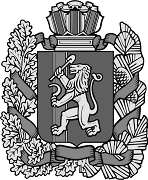 О бюджете сельского поселения Успенского сельсовета на 2019 год и плановый период 2020-2021 годов1. Основные характеристики бюджета сельского поселения Успенского сельсовета на 2019 год и плановый период 2020-2021 годов1.1.Утвердить основные характеристики бюджета сельского поселения Успенского сельсовета на 2019 год:1.1.1 прогнозируемый общий объем доходов бюджета сельского поселения Успенского сельсовета в сумме 2 112 515 рублей, в том числе: налоговые и неналоговые доходы 66 416 рублей.1.1.2 общий объем расходов бюджета сельского поселения Успенского сельсовета в сумме 2 115 515  рублей;1.1.3 дефицит бюджета сельского поселения Успенского сельсовета в сумме 3 000 рублей;1.1.4 источники внутреннего финансирования дефицита бюджета сельского поселения Успенского сельсовета в 2019 году и плановом периоде 2020-2021 годов  в сумме 3 000 рублей на 2019 год согласно приложению 1 к настоящему Решению.1.2. Утвердить основные характеристики бюджета сельского поселения Успенского сельсовета на 2020 год и на 2021 год:1.2.1 прогнозируемый общий объем доходов  бюджета сельского поселения Успенского сельсовета в сумме  1 937 474  рублей на 2020 год и в сумме 1 871 270  рублей на 2021 год;1.2.2 общий объем расходов бюджета сельского поселения Успенского сельсовета на 2020 год в сумме 1 940 474 рублей, в том числе условно утвержденные расходы в сумме  48 000 рублей, и на 2021 год в сумме 1 874 270 рублей, в том числе условно утвержденные расходы в сумме 95000 рублей;1.2.3 дефицит бюджета сельского поселения Успенского сельсовета в сумме 3 000 рублей на 2020 год и в сумме 3 000 рублей на 2021 год;1.2.4 источники внутреннего финансирования дефицита бюджета в плановом периоде 2020-2021 годов в сумме 3 000   рублей на 2020 год и в сумме 3 000 рублей на 2021 год согласно приложению 1 к настоящему Решению.2. Главные администраторы 2.1. Утвердить перечень главных администраторов доходов  бюджета сельского поселения Успенского сельсовета на 2019 год и плановый период 2020-2021 г.г.  и закрепленные за ними доходные источники согласно приложению 2 к настоящему Решению.2.2. Утвердить перечень главных администраторов источников внутреннего финансирования  дефицита бюджета сельского поселения Успенского сельсовета и закрепленные за ними источники внутреннего финансирования дефицита сельского  бюджета  согласно приложению 3 к настоящему Решению. 3. Доходы бюджета сельского поселения Успенского сельсовета на 2019 год и плановый период 2020 -2021 годовУтвердить доходы бюджета сельского поселения Успенского сельсовета  на 2019 год и плановый период 2020-2021годов согласно приложению 4 к настоящему Решению.4. Распределение на 2019 год и плановый период 2020 - 2021 годов расходов бюджета сельского поселения Успенского сельсовета по бюджетной классификации Российской ФедерацииУтвердить в пределах общего объема расходов бюджета сельского поселения Успенского сельсовета, установленного пунктом 1 настоящего решения:4.1. распределение расходов бюджета сельского поселения Успенского сельсовета на 2019 год и плановый период 2020 - 2021 годов по разделам и подразделам бюджетной классификации расходов бюджетов Российской Федерации  согласно приложению 5 к настоящему Решению.4.2. ведомственную структуру расходов бюджета сельского поселения Успенского сельсовета  на 2019 год и плановый период 2020 - 2021 годов согласно приложению 6 к настоящему Решению.4.3.распределение бюджетных ассигнований по целевым статьям (муниципальным программам бюджета сельского поселения Успенского сельсовета и непрограммным направлениям деятельности), группам и подгруппам видов расходов, разделам, подразделам классификации расходов бюджета сельского поселения Успенского сельсовета на 2019 год и плановый период 2020-2021 годов согласно приложению 7 к настоящему Решению.5. Публичные нормативные обязательства Успенского сельсоветаУтвердить общий объем средств бюджета сельского поселения Успенского сельсовета на исполнение публичных нормативных обязательств Успенского сельсовета на 2019 год в сумме 0  рублей, на 2020 год в сумме 0 рублей и на 2021 год в сумме 0  рублей6. Изменение показателей сводной бюджетной росписи бюджета сельского поселения 6.1. Установить, что главный бухгалтер Успенского сельсовета вправе в ходе исполнения настоящего решения вносить изменения в сводную бюджетную роспись бюджета сельского поселения Успенского сельсовета на 2018 год и плановый период 2019 – 2020 годов:1) на сумму доходов, дополнительно полученных от платных услуг, оказываемых муниципальными казенными учреждениями, безвозмездных поступлений от физических и юридических лиц, в том числе добровольных пожертвований, и от иной приносящей доход деятельности (за исключением доходов от сдачи в аренду имущества, находящегося в муниципальной собственности и переданного в оперативное управление казенным учреждениям), осуществляемой муниципальными казенными учреждениями, сверх утвержденных настоящим решением и (или) бюджетной сметой бюджетных ассигнований на обеспечение деятельности казенных учреждений и направленных на финансирование расходов данных учреждений в соответствии с бюджетной сметой; 2) в случаях образования, переименования, реорганизации, ликвидации органа местного самоуправления сельсовета, перераспределения их полномочий и (или) численности, а также в случаях осуществления расходов на выплаты работникам при их увольнении в соответствии с действующим законодательством в пределах общего объема средств, предусмотренных настоящим решением на обеспечение их деятельности;3) в случаях переименования, реорганизации, ликвидации, создания муниципальных учреждений, перераспределения объема оказываемых муниципальных услуг, выполняемых работ и (или) исполняемых муниципальных функций и численности а также в случаях осуществления расходов на выплаты работников при их увольнении в соответствии с действующим законодательством в пределах общего объема средств предусмотренным настоящим решением на обеспечение их деятельности.4) на сумму средств межбюджетных трансфертов, поступивших из районного бюджета на осуществление отдельных целевых расходов на основании федеральных законов, законов края и нормативных правовых актов Президента Российской Федерации, Правительства Российской Федерации, Правительства Красноярского края, а также нормативных правовых актов органов местного самоуправления района;5) в случае уменьшения  суммы средств межбюджетных трансфертов из районного бюджета.6) в пределах общего объёма средств, предусмотренных настоящим решением для финансирования мероприятий в рамках одной муниципальной программы Успенского сельсовета, после внесения изменений в указанную программу в установленном порядке.7) в случае внесения изменений Министерством финансов Российской Федерации в структуру, порядок формирования и применения кодов бюджетной классификации Российской Федерации, а также присвоения кодов составным частям бюджетной классификации Российской Федерации;8) в случае исполнения исполнительных документов (за исключением судебных актов) и решений налоговых органов о взыскании налога, сбора, пеней и штрафов, предусматривающих обращение взыскания на средства местного бюджета, в пределах общего объема средств, предусмотренных главному распорядителю средств местного бюджета;7. Общая предельная штатная численность муниципальных служащих. Общая предельная штатная численность муниципальных служащих Успенского сельсовета (включая выборное должностное лицо, осуществляющее свои полномочия на постоянной основе), принятая к финансовому обеспечению в 2019 году и плановом периоде 2020-2021 годов  составляет 2 штатных единицы.8. Индексация размеров денежного вознаграждения депутатов, выборных должностных лиц, осуществляющих свои полномочия на постоянной основе, а также иных лиц, замещающих муниципальные должности, и должностных окладов муниципальных служащих Размеры денежного вознаграждения депутатов, выборных должностных лиц, осуществляющих свои полномочия на постоянной основе, а также иных лиц, замещающих муниципальные должности, размеры должностных окладов муниципальных служащих Успенского сельсовета, проиндексированные в 2009, 2011, 2012, 2013, 2015,2018 годах, увеличиваются (индексируются):в 2019 году на 4,3 процента с 1 октября 2019 года;в плановом периоде 2020 - 2021 годов на коэффициент, равный 1.Финансирование вышеуказанного мероприятия по повышению будет осуществляться за счет субсидии из краевого бюджета.          9.Особенности использования средств, получаемых муниципальными казенными учреждениями в 2019 году.1. Доходы от сдачи в аренду имущества, находящегося в муниципальной собственности и переданного в оперативное управление муниципальным казенным учреждениям, от платных услуг, оказываемых муниципальными казенными учреждениями, безвозмездные поступления от физических и юридических лиц, в том числе добровольные пожертвования, и от иной приносящей доход деятельности, осуществляемой муниципальными казенными учреждениями, направляются в пределах сумм, фактически поступивших в доход бюджета сельского поселения и отраженных на лицевых счетах муниципальных казенных учреждений, на обеспечение их деятельности в соответствии с бюджетной сметой.2. Доходы от сдачи в аренду имущества используются на оплату услуг связи, транспортных и коммунальных услуг, арендной платы за пользование имуществом, услуг по содержанию имущества, прочих работ и услуг, прочих расходов, увеличения стоимости материальных запасов.          10.Особенности исполнения бюджета сельского поселения Успенского сельсовета в 2019 году1. Не использованные по состоянию на 1 января 2019 года остатки субвенций, субсидий и иных межбюджетных трансфертов  подлежат возврату в районный бюджет  в течении первых 10 рабочих дней 2019 года.2. Остатки средств  бюджета сельского поселения на 1 января 2019 года в полном объеме, за исключением неиспользованных остатков межбюджетных трансфертов, полученных из краевого бюджета в форме субвенций, субсидий и иных межбюджетных трансфертов, имеющих целевое назначение, могут направляться на покрытие временных кассовых разрывов, возникающих в ходе исполнения бюджета сельского поселения в 2019 году.3. Установить, что погашение кредиторской задолженности, сложившейся по принятым в предыдущие годы, фактически произведенным, но не оплаченным по состоянию на 1 января 2019 года обязательствам, производится главными распорядителями средств бюджета сельского поселения за счет утвержденных им бюджетных ассигнований на 2019 год.          11.Иные межбюджетные трансфертыУстановить, что в расходах бюджета сельского поселения Успенского сельсовета учитываются иные межбюджетные трансферты на выполнение полномочий поселений, переданных на районный бюджет в 2019 году и плановом периоде 2020-2021 годов, отнесенных Федеральным Законом от 06.10.2003 г. №131 «Об общих принципах организации местного самоуправления в Российской Федерации», Законом Красноярского края от 15.10.2015 № 9-3724 «О закреплении вопросов местного значения за сельскими поселениями Красноярского края»  к вопросам местного значения поселений в общей сумме 87 396 рубля, в том числе в 2019 году – 29 132 рублей, 2020 году– 29 132 рублей, 2021 году – 29 132 рублей, согласно приложению 8 к настоящему решению.         12. Дорожный фондУтвердить объем бюджетных ассигнований дорожного фонда Успенского сельсовета на 2019  год в сумме – 53 802 руб., на 2020 год в сумме -57 487 руб., на 2021 год в сумме – 65 363 руб.         13. Резервный фонд администрации Успенского сельсовета13.1. Установить, что в расходной части бюджета сельского поселения Успенского сельсовета предусматривается резервный фонд администрации Успенского сельсовета (далее по тексту - резервный фонд) на 2019 год в сумме 2000  рублей, на 2020 год в сумме 2000 рублей, на 2021 год в сумме 2000  рублей.13.2. Администрация Успенского сельсовета ежеквартально информирует сход граждан о расходовании средств резервного фонда.13.3. Расходование средств резервного фонда осуществляется в порядке, установленном администрацией Успенского сельсовета.        14. Расходы главных распорядителей по прочим мероприятиямУстановить, что в 2019 году и плановом периоде 2020-2021 годов предусмотрены средства на мероприятия по профилактике терроризма и экстремизма, а также минимизации и (или) ликвидации последствий проявления терроризма и экстремизма на территории поселения в 2019 г в   сумме 2000 рублей , 2020-2000 руб., 2021- 2000 рублей15. Муниципальный внутренний долг Успенского сельсовета15.1. Утвердить расчёт верхнего предела муниципального долга, муниципальной гарантии и предельного объема муниципального долга согласно приложению 9 к настоящему решению.Установить верхний предел муниципального внутреннего долга Успенского сельсовета по долговым обязательствам Успенского сельсовета:- на 1 января 2020 года в сумме 0 рублей, в том числе по муниципальным гарантиям   0 рублей;- на 1 января 2021 года в сумме  0 рублей, в том числе по муниципальным гарантиям  0 рублей;- на 1 января 2022 года в сумме 0 рублей, в том числе по муниципальным гарантиям  0 рублей.15.2. Установить предельный объем муниципального долга Успенского сельсовета (50% собственных доходов) в сумме: 33 208 рублей      на 2019 год;34 054,50 рублей на 2020 год;35 362 рублей      на 2021 год.16. Обслуживание счета Успенского сельсовета16.1. Кассовое обслуживание исполнения бюджета сельского поселения Успенского сельсовета в части проведения и учета операций по кассовым поступлениям в бюджет сельского поселения и кассовым выплатам из бюджета сельского поселения осуществляется Управлением Федерального казначейства по Красноярскому краю через открытие и ведение лицевого счета бюджета сельского поселения администрации Успенского сельсовета.16.2. Исполнение бюджета сельского поселения Успенского сельсовета в части санкционирования оплаты денежных обязательств, открытия и ведения лицевых счетов осуществляется Управлением Федерального казначейства по Красноярскому краю по Красноярскому краю.17.Бюджетные кредитыАдминистрация Успенского сельсовета, в случае возникновения кассового разрыва в ходе исполнения бюджета, вправе привлечь бюджетный кредит из районного бюджета в порядке и на условиях, определённых решением районного Совета депутатов о бюджете на очередной финансовый год и плановый период, согласно приложению №10 к настоящему решению.18. Вступление в силу настоящего решенияНастоящее решение подлежит официальному опубликованию и вступает в силу с 1 января 2019 года.Глава сельсовета            				                                   И.И.АзароваСход гражданУспенского сельсоветаСход гражданУспенского сельсоветаСход гражданУспенского сельсоветаСход гражданУспенского сельсоветаСход гражданУспенского сельсоветаСход гражданУспенского сельсоветаСход гражданУспенского сельсоветаСход гражданУспенского сельсоветаСход гражданУспенского сельсоветаСход гражданУспенского сельсоветаИрбейского района Красноярского краяИрбейского района Красноярского краяИрбейского района Красноярского краяИрбейского района Красноярского краяИрбейского района Красноярского краяИрбейского района Красноярского краяИрбейского района Красноярского краяИрбейского района Красноярского краяИрбейского района Красноярского краяИрбейского района Красноярского краяР Е Ш Е Н И ЕР Е Ш Е Н И ЕР Е Ш Е Н И ЕР Е Ш Е Н И ЕР Е Ш Е Н И ЕР Е Ш Е Н И ЕР Е Ш Е Н И ЕР Е Ш Е Н И ЕР Е Ш Е Н И ЕР Е Ш Е Н И Е    26.12.2018    26.12.2018    26.12.2018    26.12.2018       д.Успенка       д.Успенка№ 26№ 26